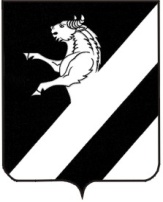 КРАСНОЯРСКИЙ  КРАЙ АЧИНСКИЙ РАЙОНАДМИНИСТРАЦИЯ ЛАПШИХИНСКОГО СЕЛЬСОВЕТАП О С Т А Н О В Л Е Н И ЕО внесении изменений в постановление администрации Лапшихинского сельсовета от 08.10.2021 № 49-ПГ «Об утверждении административного регламента предоставления муниципальной услуги «Приём заявлений граждан на постановку их на учёт в качестве нуждающихся в улучшении жилищных условий»	В соответствии с Федеральным законом от 27.07.2010 № 210-ФЗ «Об организации предоставления  государственных и муниципальных услуг»,  руководствуясь Уставом Лапшихинского сельсовета Ачинского района, принимая во внимание протест Ачинской городской прокуратуры от 07.06.2021,  ПОСТАНОВЛЯЮ:	1. Внести изменения в приложение к постановлению администрации Лапшихинского сельсовета от 08.10.2020 № 49-ПГ «Об утверждении административного регламента предоставления муниципальной услуги «Приём заявлений граждан на постановку их на учёт в качестве нуждающихся в улучшении жилищных условий»:	1. Дополнить Разделом 6 следующего содержания: «6. Права заявителей при получении государственных и муниципальных услуг».	При получении государственных и муниципальных услуг заявители имеют право на:	1) получение государственной или муниципальной услуги своевременно и в соответствии со стандартом предоставления государственной или муниципальной услуги и с единым стандартом в случае, предусмотренном частью 2 статьи 14 настоящего Федерального закона; 	2) получение полной, актуальной и достоверной информации о порядке предоставления государственных и муниципальных услуг, в том числе в электронной форме;	3) получение государственных и муниципальных услуг в электронной форме, если это не запрещено законом, а также в иных формах, предусмотренных законодательством Российской Федерации, по выбору заявителя, за исключением случая, если на основании федерального закона предоставление государственной или муниципальной услуги осуществляется исключительно в электронной форме; 	4) досудебное (внесудебное) рассмотрение жалоб в процессе получения государственных и (или) муниципальных услуг; 	5) получение государственных и муниципальных услуг в многофункциональном центре в соответствии с соглашениями, заключенными между многофункциональным центром и органами, предоставляющими государственные услуги, и соглашениями, заключенными между многофункциональным центром и органами, предоставляющими муниципальные услуги (далее - соглашения о взаимодействии), с момента вступления в силу соответствующего соглашения о взаимодействии.	1.2.   Дополнить Разделом 7 следующего содержания: «7. Требования к организации предоставления государственных и муниципальных услуг в электронной форме».	1. При предоставлении государственных и муниципальных услуг в электронной форме осуществляются:	1)  предоставление в установленном порядке информации заявителям и обеспечение доступа заявителей к сведениям о государственных и муниципальных услугах;	2) подача запроса о предоставлении государственной или муниципальной услуги и иных документов, необходимых для предоставления государственной или муниципальной услуги, в том числе документов и информации, электронные образы которых ранее были заверены в соответствии с пунктом 7.2 части 1 статьи 16 Федерального закона от 27.07.2010 N 210-ФЗ «Об организации предоставления государственных и муниципальных услуг», и прием таких запроса о предоставлении государственной или муниципальной услуги и документов органом, предоставляющим государственную услугу, органом, предоставляющим муниципальную услугу, либо подведомственной государственному органу или органу местного самоуправления организацией, участвующей в предоставлении государственной или муниципальной услуги, с использованием информационно-технологической и коммуникационной инфраструктуры, в том числе единого портала государственных и муниципальных услуг и (или) региональных порталов государственных и муниципальных услуг; 	3) получение заявителем сведений о ходе выполнения запроса о предоставлении государственной или муниципальной услуги;	4) взаимодействие органов, предоставляющих государственные услуги, органов, предоставляющих муниципальные услуги, иных государственных органов, органов местного самоуправления, организаций, участвующих в предоставлении предусмотренных частью 1 статьи 1 Федерального закона от 27.07.2010 № 210-ФЗ  «Об организации предоставления государственных и муниципальных услуг»  государственных и муниципальных услуг;	5) получение заявителем результата предоставления государственной или муниципальной услуги, если иное не установлено федеральным законом;	6) иные действия, необходимые для предоставления государственной или муниципальной услуги.	2.  Правительство Российской Федерации вправе определить требования к предоставлению в электронной форме государственных и муниципальных услуг, а также услуг, указанных в части 3 статьи 1 Федерального закона от 27.07.2010 № 210-ФЗ  «Об организации предоставления государственных и муниципальных услуг» (включая требования к автоматизированной проверке информации, содержащейся в заявлениях и иных документах, предоставляемых в форме электронных документов, необходимых для предоставления государственных и муниципальных услуг, в том числе услуг, указанных в части 3 настоящей статьи, и требования к форматам таких заявлений и иных документов), и установить порядок определения требований к форматам таких заявлений и иных документов. 	1.3 Дополнить Разделом 8 следующего содержания:«8. Исправление допущенных опечаток и ошибок в выданных
в результате предоставления муниципальной услуги документах».	1. Основанием для исправления допущенных опечаток и ошибок в выданных в результате предоставления муниципальной услуги письменных разъяснениях (далее – техническая ошибка) является получение администрацией заявления об исправлении технической ошибки от заявителя или его представителя.	2. Заявление об исправлении технической ошибки подается заявителем или его представителем в администрацию одним из способов, указанным в приложении 1 настоящего административного регламента. 	3. Заявление об исправлении технической ошибки регистрируется должностным лицом администрации, ответственным за прием и регистрацию документов, в порядке, установленном разделе 3 настоящего административного регламента, и направляется должностному лицу, ответственному за предоставление муниципальной услуги.	4. Должностное лицо администрации, ответственное за предоставление муниципальной услуги, в течение одного рабочего дня со дня регистрации заявления об исправлении технической ошибки проверяет поступившее заявление об исправлении технической ошибки на предмет наличия технической ошибки в выданном в результате предоставления муниципальной услуги документе и принимает одно и следующих решений:	1) об исправлении технической ошибки;	2) об отсутствии технической ошибки.	5. Критерием принятия решения, указанного в пункте 4 настоящего административного регламента, является наличие опечатки и (или) ошибки в выданном заявителю или его представителю документе, являющемся результатом предоставления муниципальной услуги.	6. В случае принятия решения, указанного в подпункте 1 пункта 4 настоящего административного регламента, должностное лицо администрации, ответственное за предоставление муниципальной услуги, подготавливает письменные разъяснения с исправленной технической ошибкой в порядке, предусмотренном разделе 3 пункт 3.6 настоящего административного регламента.	7. В случае принятия решения, указанного в подпункте 2 пункта 4 настоящего административного регламента, должностное лицо администрации, ответственное за предоставление муниципальной услуги, готовит уведомление об отсутствии технической ошибки в выданном в результате предоставления муниципальной услуги документе, обеспечивает его подписание главой администрации, после чего немедленно передает его должностному лицу администрации, ответственному за направление (выдачу) заявителю или его представителю результата муниципальной услуги.	8. Должностное лицо администрации, ответственное за направление (выдачу) заявителю результата муниципальной услуги, в течение одного рабочего дня со дня получения им документа в соответствии с пунктами 6 или 7 настоящего административного регламента направляет указанный документ заявителю или его представителю почтовым отправлением по почтовому адресу, указанному в заявлении об исправлении технической ошибки либо по обращению заявителя или его представителя – вручает его лично.	В случае, если заявление об исправлении технической ошибки подавалось заявителем или его представителем через МФЦ, то должностное лицо администрации, ответственное за направление (выдачу) заявителю результата муниципальной услуги, в течение одного рабочего дня со дня получения им документа в соответствии с пунктами 6 или 7 настоящего административного регламента направляет указанный документ в МФЦ. 	9. Результатом рассмотрения заявления об исправлении технической ошибки в выданном в результате предоставления муниципальной услуги документе является:	1) в случае наличия технической ошибки в выданном в результате предоставления муниципальной услуги документе – информационная справка с исправленной технической ошибкой;	2) в случае отсутствия технической ошибки в выданном в результате предоставления муниципальной услуги документе – уведомление об отсутствии технической ошибки в выданном в результате предоставления муниципальной услуги документе.	10. Способом фиксации результата рассмотрения заявления об исправлении технической ошибки является занесение должностным лицом администрации, ответственным за направление (выдачу) заявителю или его представителю результата муниципальной услуги, в  журнале отметки о выдаче письменных разъяснений с исправленной технической ошибкой заявителю или его представителю или о направлении указанной справки в МФЦ».                	1.4 Раздел 2.21.1 изложить в новой редакции: 	«2.21.1 Особенности организации предоставления муниципальных услуг в многофункциональных центрах».  	1. Многофункциональные центры осуществляют:	1) прием и заполнение запросов о предоставлении государственных или муниципальных услуг, в том числе посредством автоматизированных информационных систем многофункциональных центров, а также прием комплексных запросов;	2) представление интересов заявителей при взаимодействии с органами, предоставляющими государственные услуги, и органами, предоставляющими муниципальные услуги, а также с организациями, участвующими в предоставлении предусмотренных частью 1 статьи 1 Федерального закона от 27.07.2010 № 210-ФЗ «Об организации предоставления государственных и муниципальных услуг»,  государственных и муниципальных услуг, в том числе с использованием информационно-технологической и коммуникационной инфраструктуры;	2.1) составление на основании комплексного запроса заявлений на предоставление конкретных государственных и (или) муниципальных услуг, указанных в комплексном запросе, подписание таких заявлений и скрепление их печатью многофункционального центра, формирование комплектов документов, необходимых для получения государственных и (или) муниципальных услуг, указанных в комплексном запросе (указанные комплекты документов формируются из числа документов, сведений и (или) информации, представленных заявителем в многофункциональный центр при обращении с комплексным запросом, а также документов, сведений и (или) информации, полученных многофункциональным центром самостоятельно в порядке межведомственного взаимодействия, а также вследствие получения результатов государственных и (или) муниципальных услуг, указанных в комплексном запросе и необходимых для получения иных государственных и (или) муниципальных услуг, указанных в комплексном запросе), направление указанных заявлений и комплектов документов в органы, предоставляющие государственные услуги, и органы, предоставляющие муниципальные услуги;	3) представление интересов органов, предоставляющих государственные услуги, и органов, предоставляющих муниципальные услуги, при взаимодействии с заявителями;	4) информирование заявителей о порядке предоставления государственных и муниципальных услуг, в том числе посредством комплексного запроса, в многофункциональных центрах, о ходе выполнения запросов о предоставлении государственных и муниципальных услуг, комплексных запросов, а также по иным вопросам, связанным с предоставлением государственных и муниципальных услуг, а также консультирование заявителей о порядке предоставления государственных и муниципальных услуг в многофункциональных центрах и через порталы государственных и муниципальных услуг, в том числе путем оборудования в многофункциональном центре рабочих мест, предназначенных для обеспечения доступа к информационно-телекоммуникационной сети «Интернет»;	5) взаимодействие с государственными органами и органами местного самоуправления по вопросам предоставления государственных и муниципальных услуг, а также с организациями, участвующими в предоставлении предусмотренных частью 1 статьи 1 Федерального закона от 27.07.2010 № 210-ФЗ «Об организации предоставления государственных и муниципальных услуг»  государственных и муниципальных услуг, в том числе посредством направления межведомственного запроса с использованием информационно-технологической и коммуникационной инфраструктуры;	6) выдачу заявителям документов, полученных от органов, предоставляющих государственные услуги, и органов, предоставляющих муниципальные услуги, по результатам предоставления государственных и муниципальных услуг, а также по результатам предоставления государственных и (или) муниципальных услуг, указанных в комплексном запросе, если иное не предусмотрено законодательством Российской Федерации;	6.1) составление и выдачу заявителям документов на бумажном носителе, подтверждающих содержание электронных документов, по результатам предоставления государственных и муниципальных услуг органами, предоставляющими государственные услуги, и органами, предоставляющими муниципальные услуги, в соответствии с требованиями, установленными Правительством Российской Федерации;	7) прием, обработку информации из информационных систем органов, предоставляющих государственные услуги, и органов, предоставляющих муниципальные услуги, в том числе с использованием информационно-технологической и коммуникационной инфраструктуры, если это предусмотрено соглашением о взаимодействии и иное не предусмотрено федеральным законом, и выдачу заявителям на основании такой информации документов, включая составление на бумажном носителе и заверение выписок из указанных информационных систем, в соответствии с требованиями, установленными Правительством Российской Федерации. 	Если иное не предусмотрено правилами организации деятельности многофункциональных центров, утверждаемыми Правительством Российской Федерации, составленные на бумажном носителе и заверенные многофункциональным центром выписки из информационных систем органов, предоставляющих государственные услуги, и органов, предоставляющих муниципальные услуги, приравниваются к выпискам из информационных систем на бумажном носителе, составленным самим органом, предоставляющим государственные услуги, или органом, предоставляющим муниципальные услуги;	7.1) прием денежных средств от заявителей в счет платы за предоставление государственных и муниципальных услуг и уплаты иных платежей в бюджеты бюджетной системы Российской Федерации в случаях, предусмотренных федеральными законами;	7.2) создание заверенных усиленной квалифицированной подписью уполномоченного должностного лица многофункционального центра электронных дубликатов документов и информации (преобразование в электронную форму документов и информации на бумажном носителе с сохранением их содержания и (при наличии) реквизитов), необходимых для предоставления государственных и муниципальных услуг (в том числе документов, предусмотренных частью 6 статьи 7 Федерального закона от 27.07.2010 № 210-ФЗ «Об организации предоставления государственных и муниципальных услуг», и документов, предоставляемых в результате оказания услуг, которые являются необходимыми и обязательными для предоставления государственных и муниципальных услуг) и представленных гражданами на бумажных носителях, в порядке, установленном правилами организации деятельности многофункциональных центров, а также направление указанных электронных дубликатов в органы, предоставляющие государственные услуги, органы, предоставляющие муниципальные услуги, и указанным гражданам с использованием единого портала государственных и муниципальных услуг и (или) региональных порталов государственных и муниципальных услуг. Перечень таких документов и информации и порядок создания и направления их электронных дубликатов в органы, предоставляющие государственные услуги, органы, предоставляющие муниципальные услуги, устанавливаются Правительством Российской Федерации;	7.3) в порядке, установленном статьей 14.1 Федерального закона от 27 июля 2006 года № 149-ФЗ "Об информации, информационных технологиях и о защите информации", размещение или обновление в единой системе идентификации и аутентификации сведений, необходимых для регистрации физических лиц в данной системе, размещение биометрических персональных данных в единой информационной системе персональных данных, обеспечивающей обработку, включая сбор и хранение, биометрических персональных данных, их проверку и передачу информации о степени их соответствия предоставленным биометрическим персональным данным физического лица (далее - единая биометрическая система), с использованием программно-технических комплексов. Правительством Российской Федерации устанавливаются требования к организационным и техническим условиям осуществления таких размещения или обновления по согласованию с федеральным органом исполнительной власти, уполномоченным в области обеспечения безопасности. Источником финансового обеспечения расходных обязательств субъектов Российской Федерации, вытекающих из положений настоящего пункта, являются субсидии из федерального бюджета, предоставляемые субъектам Российской Федерации в порядке, устанавливаемом Правительством Российской Федерации;	8) иные функции, установленные нормативными правовыми актами и соглашениями о взаимодействии.	1.1. В целях повышения территориальной доступности государственных и муниципальных услуг, предоставляемых по принципу "одного окна", для реализации функций, установленных настоящей статьей, уполномоченный многофункциональный центр вправе привлекать иные организации. Случаи и порядок привлечения указанных организаций, порядок их взаимодействия с уполномоченным многофункциональным центром, перечень функций, к реализации которых привлекается организация, а также требования к указанным организациям устанавливаются правилами организации деятельности уполномоченных многофункциональных центров, утверждаемыми Правительством Российской Федерации.	1.2. Организации, указанные настоящего раздела в части 1.1 настоящего раздела, обязаны сообщить заявителю о том, что предоставленные им документы, необходимые для получения государственной или муниципальной услуги, будут переданы в уполномоченный многофункциональный центр, а также сообщить заявителю по его просьбе информацию, предусмотренную частью 7 статьи 14 Федерального закона от 27 июля 2006 года № 152-ФЗ "О персональных данных".	1.3. В соответствии с нормативными правовыми актами Российской Федерации (для государственных услуг, предоставляемых федеральными органами исполнительной власти, органами государственных внебюджетных фондов), нормативными правовыми актами субъектов Российской Федерации (для государственных услуг, предоставляемых в рамках осуществления полномочий органов государственной власти субъектов Российской Федерации, в том числе переданных им для осуществления полномочий Российской Федерации), муниципальными правовыми актами (для муниципальных услуг, а также государственных услуг, предоставляемых в рамках осуществления органами местного самоуправления отдельных государственных полномочий) на многофункциональные центры может быть возложена функция по предоставлению соответствующих государственных или муниципальных услуг в полном объеме, включая принятие решения о предоставлении государственной или муниципальной услуги или об отказе в ее предоставлении, составление и подписание соответствующих документов по результатам предоставления такой услуги либо совершение надписей или иных юридически значимых действий, являющихся результатом предоставления государственной или муниципальной услуги.	2. При реализации своих функций многофункциональные центры вправе запрашивать документы и информацию, необходимые для предоставления государственных и муниципальных услуг, в органах, предоставляющих государственные услуги, органах, предоставляющих муниципальные услуги, организациях, участвующих в предоставлении предусмотренных частью 1 статьи 1 Федерального закона от 27.07.2010 № 210-ФЗ «Об организации предоставления государственных и муниципальных услуг»  государственных и муниципальных услуг, а также получать от органов, предоставляющих государственные услуги, органов, предоставляющих муниципальные услуги, организаций, участвующих в предоставлении предусмотренных частью 1 статьи 1 Федерального закона от 27.07.2010 № 210-ФЗ  «Об организации предоставления государственных и муниципальных услуг»  государственных и муниципальных услуг, такие документы и информацию, в том числе с использованием информационно-технологической и коммуникационной инфраструктуры.	3. При реализации своих функций многофункциональные центры и организации, указанные в части 1.1 настоящего раздела, не вправе требовать от заявителя:	1) предоставления документов и информации или осуществления действий, предоставление или осуществление которых не предусмотрено нормативными правовыми актами, регулирующими отношения, возникающие в связи с предоставлением государственной или муниципальной услуги;	2) представления документов и информации, в том числе подтверждающих внесение заявителем платы за предоставление государственных и муниципальных услуг, которые находятся в распоряжении органов, предоставляющих государственные услуги, органов, предоставляющих муниципальные услуги, иных государственных органов, органов местного самоуправления либо подведомственных государственным органам или органам местного самоуправления организаций в соответствии с нормативными правовыми актами Российской Федерации, нормативными правовыми актами субъектов Российской Федерации, муниципальными правовыми актами, за исключением документов, включенных в определенный частью 6 статьи 7 Федерального закона от 27.07.2010 № 210-ФЗ  «Об организации предоставления государственных и муниципальных услуг»  перечень документов. Заявитель вправе представить указанные документы и информацию по собственной инициативе;	3) осуществления действий, в том числе согласований, необходимых для получения государственных и муниципальных услуг и связанных с обращением в иные государственные органы, органы местного самоуправления, организации, за исключением получения услуг, включенных в перечни, указанные в части 1 статьи 9 Федерального закона от 27.07.2010 № 210-ФЗ  «Об организации предоставления государственных и муниципальных услуг», и получения документов и информации, предоставляемых в результате предоставления таких услуг;	4) представления документов и информации, отсутствие и (или) недостоверность которых не указывались при первоначальном отказе в приеме документов, необходимых для предоставления государственной или муниципальной услуги, либо в предоставлении государственной или муниципальной услуги, за исключением случаев, предусмотренных пунктом 4 части 1 статьи 7 Федерального закона от 27.07.2010 № 210-ФЗ  «Об организации предоставления государственных и муниципальных услуг». 	Данное положение в части первоначального отказа в предоставлении государственной или муниципальной услуги применяется в случае, если на многофункциональный центр возложена функция по предоставлению соответствующих государственных или муниципальных услуг в полном объеме в порядке, определенном частью 1.3 настоящего раздела.	4. При реализации своих функций в соответствии с соглашениями о взаимодействии многофункциональный центр обязан:	1) предоставлять на основании запросов и обращений федеральных государственных органов и их территориальных органов, органов государственных внебюджетных фондов, органов государственной власти субъектов Российской Федерации, органов местного самоуправления, физических и юридических лиц необходимые сведения по вопросам, относящимся к установленной сфере деятельности многофункционального центра, в том числе с использованием информационно-технологической и коммуникационной инфраструктуры;	2) обеспечивать защиту информации, доступ к которой ограничен в соответствии с федеральным законом, а также соблюдать режим обработки и использования персональных данных;	2.1) при приеме запросов о предоставлении государственных или муниципальных услуг либо комплексных запросов и выдаче документов устанавливать личность заявителя на основании паспорта гражданина Российской Федерации и иных документов, удостоверяющих личность заявителя, в соответствии с законодательством Российской Федерации либо устанавливать личность заявителя, проводить его идентификацию, аутентификацию с использованием информационных систем, указанных в частях 10 и 11 статьи 7 Федерального закона от 27.07.2010 № 210-ФЗ  «Об организации предоставления государственных и муниципальных услуг», а также проверять соответствие копий представляемых документов (за исключением нотариально заверенных) их оригиналам;	3) соблюдать требования соглашений о взаимодействии;	4) осуществлять взаимодействие с органами, предоставляющими государственные услуги, органами, предоставляющими муниципальные услуги, подведомственными государственным органам и органам местного самоуправления организациями и организациями, участвующими в предоставлении предусмотренных частью 1 статьи 1 Федерального закона от 27.07.2010 № 210-ФЗ  «Об организации предоставления государственных и муниципальных услуг» государственных и муниципальных услуг, в соответствии с соглашениями о взаимодействии, нормативными правовыми актами.	5. Многофункциональный центр, его работники, организации, указанные в части 1.1 настоящего раздела, и их работники несут ответственность, установленную законодательством Российской Федерации:	1) за полноту передаваемых органу, предоставляющему государственную услугу, или органу, предоставляющему муниципальную услугу, запросов о предоставлении государственных или муниципальных услуг и их соответствие передаваемым заявителем в многофункциональный центр сведениям, иных документов, принятых от заявителя;	1.1) за полноту и соответствие комплексному запросу передаваемых органу, предоставляющему государственную услугу, органу, предоставляющему муниципальную услугу, заявлений, составленных на основании комплексного запроса, иных документов, информации и (или) сведений, необходимых для предоставления государственных и (или) муниципальных услуг, указанных в комплексном запросе, за исключением случаев, если такие документы, информация и (или) сведения формируются с использованием информационно-технологической и коммуникационной инфраструктуры на основании документов, информации и (или) сведений, полученных из информационных систем, не относящихся к ведению многофункционального центра;	2) за своевременную передачу органу, предоставляющему государственную услугу, органу, предоставляющему муниципальную услугу, запросов о предоставлении государственных или муниципальных услуг, заявлений, составленных на основании комплексных запросов, иных сведений, документов и (или) информации, принятых от заявителя, а также за своевременную выдачу заявителю документов, переданных в этих целях многофункциональному центру органом, предоставляющим государственную услугу, органом, предоставляющим муниципальную услугу;	3) за соблюдение прав субъектов персональных данных, за соблюдение законодательства Российской Федерации, устанавливающего особенности обращения с информацией, доступ к которой ограничен федеральным законом.	5.1. Работники многофункциональных центров при неисполнении либо при ненадлежащем исполнении своих служебных обязанностей в рамках реализации функций многофункциональных центров, предусмотренных частями 1 и 1.3 настоящего раздела, а также статьей 15.1 Федерального закона от 27.07.2010 № 210-ФЗ  «Об организации предоставления государственных и муниципальных услуг», привлекаются к ответственности, в том числе установленной Уголовным кодексом Российской Федерации и Кодексом Российской Федерации об административных правонарушениях для должностных лиц.	6. Вред, причиненный физическим или юридическим лицам в результате ненадлежащего исполнения либо неисполнения многофункциональными центрами или их работниками обязанностей, предусмотренных настоящим Федеральным законом, другими федеральными законами, принимаемыми в соответствии с ними иными нормативными правовыми актами Российской Федерации, законами и иными нормативными правовыми актами субъектов Российской Федерации, муниципальными правовыми актами, соглашениями о взаимодействии, возмещается в соответствии с законодательством Российской Федерации.	7. Вред, причиненный физическим или юридическим лицам в результате ненадлежащего исполнения либо неисполнения организацией, указанной в части 1.1 настоящего раздела, и ее работниками обязанностей многофункционального центра, возмещается многофункциональным центром в соответствии с законодательством Российской Федерации. Многофункциональный центр вправе предъявить к организации, указанной в части 1.1 настоящего раздела, регрессное требование о возмещении сумм, выплаченных третьим лицам, если докажет, что вред возник по ее вине».	3. Контроль за исполнением настоящего постановления оставляю за собой.	4.   Постановление вступает в силу после официального опубликования в информационном листе «Лапшихинский вестник» и подлежит размещению на официальном сайте в сети «Интернет» по адресу: https//lapshiha.ru.Глава Лапшихинского сельсовета                                                О.А. ШмырьПриложениек постановлению администрации Лапшихинского сельсоветаот  08.10.2020 № 49-ПГ(акт. ред. от 24.06.2021 №35-ПГ)АДМИНИСТРАТИВНЫЙ РЕГЛАМЕНТпредоставления муниципальной услуги «Приём заявлений граждан на постановку их на учёт в качестве нуждающихся в улучшении жилищных условий»1. Общие  положения 
	1.1 Настоящий административный регламент по предоставлению муниципальной услуги «Приём заявлений граждан на постановку их на учёт в качестве нуждающихся в улучшении жилищных условий» (далее - административный регламент) устанавливает порядок, сроки и последовательность административных процедур при предоставлении муниципальной услуги в соответствии с законодательством Российской Федерации.
	1.2. Регламент размещается на Интернет-сайте в сети Интернет на официальном сайте администрации Лапшихинского сельсовета и сельского Совета депутатов https//lapshiha.ru, в федеральной государственной информационной системе «Портал государственных услуг» (gosuslugi.ru); в региональной государственной информационной системе «Портал государственных и муниципальных услуг» (gosuslugi.krskstate.ru), а также на информационных стендах, расположенных в администрации Лапшихинского сельсовета по адресу: Красноярский край, Ачинский район, с. Лапшиха ул.Советская, 8.
 	2. Стандарт предоставления муниципальной услуги
	2.1. Наименование муниципальной услуги – «Приём заявлений граждан на постановку их на учёт в качестве нуждающихся в улучшении жилищных условий» (далее – муниципальная услуга).	2.2. Предоставление муниципальной услуги осуществляется администрацией Лапшихинского  сельсовета (далее – администрация сельсовета).
	Для получения информации по вопросам предоставления муниципальной услуги, сведений о ходе предоставления муниципальной услуги заявитель вправе обратиться в администрацию сельсовета в устной, письменной  или электронной форме.	Сведения о местонахождении, справочных телефонах, адресе электронной почты администрации Лапшихинского сельсовета представлены на официальном сайте администрации Лапшихинского сельсовета и сельского Совета депутатов по адресу: https//lapshiha.ru,  	График работы: понедельник - пятница с 8.00 до 16.20 (обеденный перерыв с 12.00 до 13.00).	Информация о порядке предоставления муниципальной услуги, ходе выполнения запросов о предоставлении муниципальной услуги, поданных в краевое государственное бюджетное учреждение «Многофункциональный центр предоставления государственных и муниципальных услуг»  (далее - МФЦ), а также по вопросам связанным с предоставлением муниципальной услуги, может быть получена в МФЦ. Сведения о местонахождении, графике работы, адресе электронной почты и справочных телефонах размещены на сайте МФЦ в информационно-телекоммуникационной сети Интернет по адресу: www.24mfc.ru, раздел «Центры и офисы».	2.3. Получение консультаций по процедуре предоставления муниципальной услуги может осуществляться следующими способами:
-посредством личного обращения;-обращения по телефону;-посредством письменных обращений по почте;-посредством обращений по электронной почте.	2.4. Основными требованиями к консультации заявителей являются:
-актуальность;
-своевременность;
-четкость в изложении материала;-полнота консультирования;-наглядность форм подачи материала;-удобство и доступность.	2.5. Требования к форме и характеру взаимодействия специалиста с заявителями:
	при личном обращении заявителей специалист должен представиться, указать фамилию, имя и отчество, сообщить занимаемую должность, самостоятельно дать ответ на заданный заявителем вопрос. В конце консультирования специалист, осуществляющий консультирование, должен кратко подвести итоги и перечислить меры, которые следует принять заявителю (кто именно, когда и что должен сделать).	Ответ на письменные обращения и обращения по электронной почте дается в простой, четкой и понятной форме с указанием фамилии и инициалов, номера телефона специалиста, исполнившего ответ на обращение. Ответ на письменное обращение подписывается Главой Лапшихинского сельсовета  либо уполномоченным должностным лицом.	При ответах на телефонные звонки и устные обращения специалист в вежливой форме четко и подробно информирует обратившихся по интересующим их вопросам. При невозможности специалиста, принявшего звонок, самостоятельно ответить на поставленный вопрос, телефонный звонок должен быть переадресован (переведен) на другого специалиста или обратившемуся гражданину должен быть сообщен телефонный номер, по которому можно получить необходимую информацию.	2.6. Ответ на письменное обращение о процедуре предоставления муниципальной услуги предоставляется в течение 5 календарных дней со дня регистрации этого обращения.	2.7. Заявителями на получение муниципальной услуги являются постоянно проживающие на территории Лапшихинского сельсовета:
	1) граждане Российской Федерации, а также иностранные граждане и лица без гражданства, если это предусмотрено международным договором Российской Федерации, признанные малоимущими в порядке, определенном законом края, и нуждающиеся в жилых помещениях по основаниям, установленным Жилищным кодексом Российской Федерации;
	2) граждане, относящиеся к иным определенным федеральным законом, указом Президента Российской Федерации или законом края категориям граждан, признанные по установленным Жилищным кодексом Российской Федерации и (или) федеральным законом, указом Президента Российской Федерации или законом края основаниям нуждающимися в жилых помещениях.	От имени заявителя могут выступать физические  лица, имеющие право в соответствии с законодательством Российской Федерации либо в силу наделения их заявителями в порядке, установленном законодательством Российской Федерации, полномочиями выступать от их имени (далее - заявители).
	2.8. Результатом предоставления муниципальной услуги является:
-  постановка на учёт граждан в качестве нуждающихся в жилых помещениях, предоставляемых  по договорам социального найма,
- мотивированное решение об отказе в постановке на учёт в качестве нуждающихся в жилых помещениях муниципального жилищного фонда Лапшихинского сельсовета.	2.9. Срок предоставления муниципальной услуги составляет 33  рабочих дня со дня регистрации заявления с приложенными документами.
	2.10. Правовые основания для предоставления муниципальной услуги является:
	1) Конституция Российской Федерации (официальный текст Конституции РФ с внесенными в нее поправками от 30.12.2008 опубликован в изданиях «Российская газета», № 7, 21.01.2009, «Собрание законодательства РФ», 26.01.2009, № 4, ст. 445, «Парламентская газета», № 4, 23-29.01.2009.);
	2) Жилищный кодекс Российской Федерации («Российская газета» от 12 января 2005 г. N 1, «Парламентская газета» от 15 января 2005 г. N 7-8, Собрание законодательства Российской Федерации от 3 января 2005 г. N 1 (часть I) ст. 14);	3) Федеральный закон от 06.10.2003 № 131-ФЗ «Об общих принципах организации местного самоуправления в Российской Федерации» («Собрание законодательства РФ», 06.10.2003, № 40, ст. 3822, «Парламентская газета», № 186, 08.10.2003, «Российская газета», № 202, 08.10.2003.);	4) Федеральный закон от 02.05.2006 № 59-ФЗ «О порядке рассмотрения обращений граждан Российской Федерации» (Собрание законодательства Российской Федерации, 08.05.2006, № 19, ст. 2060, Российская газета, 05.05.2006, N 95);	5) Федеральный закон от 27.07.2010 № 210-ФЗ «Об организации предоставления государственных и муниципальных услуг» (далее – Федеральный закон № 210-ФЗ) («Российская газета» от 30 июля 2010 г. N 168, Собрание законодательства Российской Федерации от 2 августа 2010 г. N 31 ст. 4179);	6) Закон Красноярского края от 23.05.2006 № 18-4751 «О порядке ведения органами местного самоуправления учета граждан в качестве нуждающихся в жилых помещениях, предоставляемых по договорам социального найма на территории края» (далее – Закон № 18-4751) («Ведомости высших органов государственной власти Красноярского края» от 13 июня 2006 г. № 21(114), газета «Краевой вестник» от 16 июня 2006 г. № 63(114));
	7) Постановление администрации Лапшихинского сельсовета от 23.01.2012 № 5-ПГ «Об утверждении нормы предоставления (учетной нормы)  площади жилого помещения  по договору социального найма, предоставляемого  администрацией  Лапшихинского  сельсовета»;	8) Устав Лапшихинского  сельсовета Ачинского района Красноярского края (информационный лист «Лапшихинский вестник» от 24.06.2019 №27));
	2.11. Исчерпывающий перечень документов, необходимых для предоставления муниципальной услуги.	Для получения муниципальной услуги заявитель предоставляет  заявление по форме, утвержденной Законом № 18-4751 в администрацию сельсовета одним из следующих способов:-лично в администрацию сельсовета;-посредством почтового отправления или через МФЦ.	К заявлению прилагаются следующие документы:	1) копия паспорта или иного документа, удостоверяющего личность заявителя и членов его семьи;	В случае отсутствия в паспорте или ином документе, удостоверяющем личность, сведений о месте жительства - документ, подтверждающий место жительства заявителя (выданный органом регистрационного учета граждан Российской Федерации документ, содержащий сведения о месте жительства, либо решение суда об установлении факта постоянного проживания);
	1.1) согласие на обработку персональных данных от заявителя и всех членов семьи, совместно с ним проживающих (зарегистрированных по месту жительства);
	2) документы, подтверждающие право проживания одной семьей (свидетельство о рождении, свидетельство о заключении брака, судебное решение о признании членом семьи, об усыновлении (удочерении), другие документы);
	3) решение органа местного самоуправления о признании гражданина малоимущим в целях предоставления ему жилого помещения муниципального жилищного фонда по договору социального найма в порядке, установленном Законом Красноярского края от 20.06.2006 № 19-4833 «О порядке определения размера дохода и стоимости имущества в целях признания граждан малоимущими на территории края» (для лиц, указанных в подпункте 1 пункта 1 статьи 2 Закона № 18-4751);	4) документы, подтверждающие отнесение заявителя к категории граждан, имеющих право на получение жилых помещений по договорам социального найма в соответствии с частью 3 статьи 49 Жилищного кодекса Российской Федерации (для лиц, указанных в подпункте 1 пункта 1 статьи 2 Закона № 18-4751);	5) выписка из домовой книги (финансового лицевого счета);
	6) выписки из Единого государственного реестра недвижимости о правах заявителя и членов его семьи на имеющиеся у них объекты недвижимого имущества;	7) документы, подтверждающие право пользования жилым помещением, занимаемым заявителем и членами его семьи:
	а) наниматель жилого помещения по договору социального найма и члены его семьи представляют договор социального найма, а в случае его отсутствия иной документ, на основании которого может быть установлен факт проживания в жилом помещении на условиях социального найма (ордер, решение о предоставлении жилого помещения и др.);
	б) гражданин, являющийся собственником жилого помещения, представляет документ, подтверждающий регистрацию права собственности на это помещение (в случае если право собственности на него не зарегистрировано в Едином государственном реестре недвижимости).
	8) граждане, имеющие право на внеочередное предоставление жилого помещения по договору социального найма, установленных частью 2 статьи 57 Жилищного кодекса Российской Федерации, помимо документов, указанных в настоящем пункте, представляют:	а) проживающие в жилых помещениях, которые признаны в установленном порядке непригодными для проживания и ремонту или реконструкции не подлежат, - решение уполномоченного органа о признании жилого дома (жилого помещения) непригодным для проживания;
	б) страдающие тяжелыми формами хронических заболеваний по перечню, утвержденному уполномоченным Правительством Российской Федерации федеральным органом исполнительной власти,- соответствующий  документ из медицинского учреждения.  Требовать от заявителей документы, не предусмотренные данным пунктом административного регламента, не допускается.	Устанавливающий перечень документов, запрашиваемых в рамках межведомственного взаимодействия.	-документы, выдаваемые федеральными государственными учреждениями медико-социальной экспертизы.	Все документы представляются в фото- или светокопиях с одновременным представлением оригинала или надлежаще заверенной копии.
	2.12. Администрация сельсовета самостоятельно запрашивает документы, указанные в подпунктах третьем, пятого по восьмой (а) пункта 2.11. настоящего административного регламента, в органе, в распоряжении которого находятся соответствующие документы, в случае, если заявитель не представил указанные документы по собственной инициативе.
	Однако, в случае, указанном в подпункте седьмом (б) пункта 2.11., заявитель обязан представить правоустанавливающие документы на объекты недвижимости, если права на них не зарегистрированы в ЕГРП.
	2.12.1. Запрещено требовать от заявителя:	представления документов и информации или осуществления действий, представление или осуществление которых не предусмотрено нормативными правовыми актами, регулирующими отношения, возникающие в связи с предоставлением муниципальной услуги;
	представления документов и информации, в том числе подтверждающих внесение заявителем платы за предоставление муниципальных услуг, которые в соответствии с нормативными правовыми актами Российской Федерации, нормативными правовыми актами субъектов Российской Федерации и муниципальными правовыми актами находятся в распоряжении государственных органов, предоставляющих государственную услугу, иных государственных органов, органов местного самоуправления и (или) подведомственных государственным органам и органам местного самоуправления организаций, участвующих в предоставлении государственных или муниципальных услуг, за исключением документов, указанных в части 6 статьи 7 Федерального закона № 210-ФЗ;
осуществления действий, в том числе согласований, необходимых для получения муниципальных услуг и связанных с обращением в иные государственные органы, органы местного самоуправления, организации, за исключением получения услуг, включенных в перечни, указанные в части 1 статьи 9 Федерального закона № 210-ФЗ, и получения документов и информации, предоставляемых в результате предоставления таких услуг;
представления документов и информации, отсутствие и (или) недостоверность которых не указывались при первоначальном отказе в приеме документов, необходимых для предоставления муниципальной услуги, либо в предоставлении муниципальной услуги, за исключением следующих случаев:	а) изменение требований нормативных правовых актов, касающихся предоставления муниципальной услуги, после первоначальной подачи заявления о предоставлении муниципальной услуги;	б) наличие ошибок в заявлении о предоставлении муниципальной услуги и документах, поданных заявителем после первоначального отказа в приеме документов, необходимых для предоставления муниципальной услуги, либо в предоставлении муниципальной услуги и не включенных в представленный ранее комплект документов;	в) истечение срока действия документов или изменение информации после первоначального отказа в приеме документов, необходимых для предоставления муниципальной услуги, либо в предоставлении муниципальной услуги;	г) выявление документально подтвержденного факта (признаков) ошибочного или противоправного действия (бездействия) должностного лица органа, предоставляющего муниципальную услугу, муниципального служащего, работника многофункционального центра, предусмотренного частью 1.1 статьи 16 Федерального закона № 210-ФЗ, при первоначальном отказе в приеме документов, необходимых для предоставления муниципальной услуги, либо в предоставлении муниципальной услуги, о чем в письменном виде за подписью руководителя органа, предоставляющего муниципальную услугу, руководителя многофункционального центра при первоначальном отказе в приеме документов, необходимых для предоставления муниципальной услуги, предусмотренной частью 1.1 статьи 16 Федерального закона №с 210-ФЗ, уведомляется заявитель, а также приносятся извинения за доставленные неудобства;	2.13. Исчерпывающий перечень оснований для отказа в приёме документов.
	Оснований для отказа в приеме документов, необходимых для предоставления муниципальной услуги, отсутствуют.	2.14. Исчерпывающий перечень оснований для приостановления предоставления муниципальной услуги или отказа в предоставлении муниципальной услуги.	2.14.1. Основания для приостановления предоставления муниципальной услуги   отсутствуют.	2.14.2. Перечень оснований для отказа в предоставлении муниципальной услуги:- не представлены предусмотренные пунктом 2.11  настоящего регламента документы, обязанность по предоставлению которых возложена на заявителя;
- ответ государственного органа, органа местного самоуправления либо подведомственных им организаций на межведомственный запрос свидетельствует об отсутствии документа и (или) информации, необходимых для принятия граждан на учет в качестве нуждающихся в жилых помещениях, если соответствующий документ не был представлен заявителем по собственной инициативе, за исключением случаев, если отсутствие таких запрашиваемых документа или информации в распоряжении таких органов или организаций подтверждает право соответствующих граждан состоять на учете в качестве нуждающихся в жилых помещениях;- представлены документы, не подтверждающие право соответствующих граждан состоять на учёте в качестве нуждающихся в жилых помещениях, предоставляемых по договорам социального найма;
- не истек срок  предусмотренный пунктом 1 статьи 4 Закона № 18-4751.
	Не является основанием для отказа в предоставлении муниципальной  услуги непредставление заявителем документов, указанных подпунктах третьем, пятого по восьмой (а)  пункта 2.11. настоящего Административного регламента, за исключением правоустанавливающих документов на объекты недвижимости, права на которые не зарегистрированы в ЕГРП.	2.15. Муниципальная услуга предоставляется бесплатно.
	2.16. Максимальный срок ожидания в очереди при подаче запроса о предоставлении муниципальной услуги составляет 30 минут.
Максимальный срок ожидания при получении результата предоставления муниципальной услуги составляет 30 минут.	2.17. Заявление заявителя и прилагаемые к нему документы о предоставлении муниципальной услуги регистрируются в день их поступления.
	2.18. Требования к помещениям, в которых предоставляется муниципальная услуга:	Помещения, в которых осуществляется приём граждан, обратившихся за получением муниципальной услуги, должны быть оснащены соответствующими указателями, информационными стендами с образцами заполнения заявления и перечнем документов, необходимых для предоставления услуги. Места для заполнения необходимых документов оборудуются стульями, столами и обеспечиваются бланками заявлений, письменными принадлежностями. На информационном стенде в администрации размещается перечень документов, которые заявитель должен представить для исполнения муниципальной услуги.
Рабочее место специалистов, участвующих в оказании муниципальной услуги, оснащается настенной вывеской или настольной табличкой с указанием фамилии, имени, отчества и должности, необходимой для исполнения муниципальной услуги офисной техникой.	Помещения для предоставления муниципальной услуги по возможности размещаются в максимально удобных для обращения местах.
	В местах ожидания предоставления муниципальной услуги предусматривается оборудование доступных мест общественного пользования (туалетов).	В местах предоставления муниципальной услуги на видном месте размещаются схемы размещения средств пожаротушения и путей эвакуации посетителей и работников, участвующих в оказании муниципальной услуги.
	Места предоставления муниципальной услуги оборудуются средствами пожаротушения и оповещения о возникновении чрезвычайной ситуации.
	Входы в помещения оборудуются пандусами, расширенными проходами, позволяющими обеспечить беспрепятственный доступ инвалидов, включая инвалидов, использующих кресла-коляски.
	При ином размещении помещений по высоте должна быть обеспечена возможность получения муниципальной услуги маломобильными группами населения.
	Места для ожидания и заполнения заявлений должны быть доступны для инвалидов.	К месту предоставления муниципальной услуги обеспечивается доступ инвалидов в соответствии с законодательством Российской Федерации о социальной защите инвалидов (включая инвалидов, использующих кресла-коляски и собак-проводников):- возможность самостоятельного передвижения по территории, на которой расположено помещение для оказания муниципальной услуги, входа в места предоставления муниципальной услуги и выхода из них, посадки в транспортное средство и высадки из него, в том числе с использованием кресла-коляски;
- сопровождение инвалидов, имеющих стойкие расстройства функции зрения и самостоятельного передвижения, и оказание им помощи в месте предоставления муниципальной услуги;- размещение оборудования и носителей информации, необходимых для обеспечения беспрепятственного доступа инвалидов к месту предоставления муниципальной услуги с учетом ограничений их жизнедеятельности;
- допуск к месту предоставления муниципальной услуги собаки-проводника при наличии документа, подтверждающего ее специальное обучение и выдаваемого по форме и в порядке, которые определяются федеральным органом исполнительной власти, осуществляющим функции по выработке и реализации государственной политики и нормативно-правовому регулированию в сфере социальной защиты населения;
- оказание специалистами помощи инвалидам в преодолении барьеров, мешающих получению ими муниципальной услуги наравне с другими лицами.
	2.19. На информационном стенде в администрации сельсовета,  а также на официальном сайте администрации  Лапшихинского сельсовета и сельского Совета депутатов (https//lapshiha.ru)  размещаются следующие информационные материалы:- сведения о перечне предоставляемых муниципальных услуг;- адрес, номера телефонов и факса, график работы, адрес электронной почты администрации сельсовета;- административный регламент;- адрес официального сайта администрации в сети Интернет, содержащего информацию о предоставлении муниципальной услуги;- порядок получения информации заявителями по вопросам предоставления муниципальной услуги, в том числе о ходе предоставления муниципальной услуги;
- перечень оснований для отказа в предоставлении муниципальной услуги;
- порядок обжалования действий (бездействия) и решений, осуществляемых (принятых) в ходе предоставления муниципальной услуги;- необходимая оперативная информация о предоставлении муниципальной услуги.
- описание процедуры предоставления муниципальной услуги в текстовом виде и в виде блок-схемы;	Текст материалов, размещаемых на стендах, должен быть напечатан удобным для чтения шрифтом, основные моменты и наиболее важные места выделены.
	2.20. Показателями доступности и качества муниципальной услуги являются:
- соблюдение сроков предоставления муниципальной услуги, сроков выполнения отдельных административных процедур в рамках ее предоставления;
- отсутствие жалоб со стороны заявителей на нарушение требований стандарта предоставления муниципальной услуги;- возможность получения услуги в МФЦ;	2.21. Иные требования, в том числе учитывающие особенности предоставления муниципальных услуг в многофункциональных центрах и особенности предоставления муниципальных услуг в электронной форме.	2.21.1 Особенности организации предоставления муниципальных услуг в многофункциональных центрах	1. Многофункциональные центры осуществляют:	1) прием и заполнение запросов о предоставлении государственных или муниципальных услуг, в том числе посредством автоматизированных информационных систем многофункциональных центров, а также прием комплексных запросов;	2) представление интересов заявителей при взаимодействии с органами, предоставляющими государственные услуги, и органами, предоставляющими муниципальные услуги, а также с организациями, участвующими в предоставлении предусмотренных частью 1 статьи 1 Федерального закона от 27.07.2010 № 210-ФЗ «Об организации предоставления государственных и муниципальных услуг»,  государственных и муниципальных услуг, в том числе с использованием информационно-технологической и коммуникационной инфраструктуры;	2.1) составление на основании комплексного запроса заявлений на предоставление конкретных государственных и (или) муниципальных услуг, указанных в комплексном запросе, подписание таких заявлений и скрепление их печатью многофункционального центра, формирование комплектов документов, необходимых для получения государственных и (или) муниципальных услуг, указанных в комплексном запросе (указанные комплекты документов формируются из числа документов, сведений и (или) информации, представленных заявителем в многофункциональный центр при обращении с комплексным запросом, а также документов, сведений и (или) информации, полученных многофункциональным центром самостоятельно в порядке межведомственного взаимодействия, а также вследствие получения результатов государственных и (или) муниципальных услуг, указанных в комплексном запросе и необходимых для получения иных государственных и (или) муниципальных услуг, указанных в комплексном запросе), направление указанных заявлений и комплектов документов в органы, предоставляющие государственные услуги, и органы, предоставляющие муниципальные услуги;	3) представление интересов органов, предоставляющих государственные услуги, и органов, предоставляющих муниципальные услуги, при взаимодействии с заявителями;	4) информирование заявителей о порядке предоставления государственных и муниципальных услуг, в том числе посредством комплексного запроса, в многофункциональных центрах, о ходе выполнения запросов о предоставлении государственных и муниципальных услуг, комплексных запросов, а также по иным вопросам, связанным с предоставлением государственных и муниципальных услуг, а также консультирование заявителей о порядке предоставления государственных и муниципальных услуг в многофункциональных центрах и через порталы государственных и муниципальных услуг, в том числе путем оборудования в многофункциональном центре рабочих мест, предназначенных для обеспечения доступа к информационно-телекоммуникационной сети «Интернет»;	5) взаимодействие с государственными органами и органами местного самоуправления по вопросам предоставления государственных и муниципальных услуг, а также с организациями, участвующими в предоставлении предусмотренных частью 1 статьи 1 Федерального закона от 27.07.2010 № 210-ФЗ «Об организации предоставления государственных и муниципальных услуг»  государственных и муниципальных услуг, в том числе посредством направления межведомственного запроса с использованием информационно-технологической и коммуникационной инфраструктуры;	6) выдачу заявителям документов, полученных от органов, предоставляющих государственные услуги, и органов, предоставляющих муниципальные услуги, по результатам предоставления государственных и муниципальных услуг, а также по результатам предоставления государственных и (или) муниципальных услуг, указанных в комплексном запросе, если иное не предусмотрено законодательством Российской Федерации;	6.1) составление и выдачу заявителям документов на бумажном носителе, подтверждающих содержание электронных документов, по результатам предоставления государственных и муниципальных услуг органами, предоставляющими государственные услуги, и органами, предоставляющими муниципальные услуги, в соответствии с требованиями, установленными Правительством Российской Федерации;	7) прием, обработку информации из информационных систем органов, предоставляющих государственные услуги, и органов, предоставляющих муниципальные услуги, в том числе с использованием информационно-технологической и коммуникационной инфраструктуры, если это предусмотрено соглашением о взаимодействии и иное не предусмотрено федеральным законом, и выдачу заявителям на основании такой информации документов, включая составление на бумажном носителе и заверение выписок из указанных информационных систем, в соответствии с требованиями, установленными Правительством Российской Федерации. 	Если иное не предусмотрено правилами организации деятельности многофункциональных центров, утверждаемыми Правительством Российской Федерации, составленные на бумажном носителе и заверенные многофункциональным центром выписки из информационных систем органов, предоставляющих государственные услуги, и органов, предоставляющих муниципальные услуги, приравниваются к выпискам из информационных систем на бумажном носителе, составленным самим органом, предоставляющим государственные услуги, или органом, предоставляющим муниципальные услуги;	7.1) прием денежных средств от заявителей в счет платы за предоставление государственных и муниципальных услуг и уплаты иных платежей в бюджеты бюджетной системы Российской Федерации в случаях, предусмотренных федеральными законами;	7.2) создание заверенных усиленной квалифицированной подписью уполномоченного должностного лица многофункционального центра электронных дубликатов документов и информации (преобразование в электронную форму документов и информации на бумажном носителе с сохранением их содержания и (при наличии) реквизитов), необходимых для предоставления государственных и муниципальных услуг (в том числе документов, предусмотренных частью 6 статьи 7 Федерального закона от 27.07.2010 № 210-ФЗ «Об организации предоставления государственных и муниципальных услуг», и документов, предоставляемых в результате оказания услуг, которые являются необходимыми и обязательными для предоставления государственных и муниципальных услуг) и представленных гражданами на бумажных носителях, в порядке, установленном правилами организации деятельности многофункциональных центров, а также направление указанных электронных дубликатов в органы, предоставляющие государственные услуги, органы, предоставляющие муниципальные услуги, и указанным гражданам с использованием единого портала государственных и муниципальных услуг и (или) региональных порталов государственных и муниципальных услуг. Перечень таких документов и информации и порядок создания и направления их электронных дубликатов в органы, предоставляющие государственные услуги, органы, предоставляющие муниципальные услуги, устанавливаются Правительством Российской Федерации;	7.3) в порядке, установленном статьей 14.1 Федерального закона от 27 июля 2006 года № 149-ФЗ "Об информации, информационных технологиях и о защите информации", размещение или обновление в единой системе идентификации и аутентификации сведений, необходимых для регистрации физических лиц в данной системе, размещение биометрических персональных данных в единой информационной системе персональных данных, обеспечивающей обработку, включая сбор и хранение, биометрических персональных данных, их проверку и передачу информации о степени их соответствия предоставленным биометрическим персональным данным физического лица (далее - единая биометрическая система), с использованием программно-технических комплексов. Правительством Российской Федерации устанавливаются требования к организационным и техническим условиям осуществления таких размещения или обновления по согласованию с федеральным органом исполнительной власти, уполномоченным в области обеспечения безопасности. Источником финансового обеспечения расходных обязательств субъектов Российской Федерации, вытекающих из положений настоящего пункта, являются субсидии из федерального бюджета, предоставляемые субъектам Российской Федерации в порядке, устанавливаемом Правительством Российской Федерации;	8) иные функции, установленные нормативными правовыми актами и соглашениями о взаимодействии.	1.1. В целях повышения территориальной доступности государственных и муниципальных услуг, предоставляемых по принципу "одного окна", для реализации функций, установленных настоящей статьей, уполномоченный многофункциональный центр вправе привлекать иные организации. Случаи и порядок привлечения указанных организаций, порядок их взаимодействия с уполномоченным многофункциональным центром, перечень функций, к реализации которых привлекается организация, а также требования к указанным организациям устанавливаются правилами организации деятельности уполномоченных многофункциональных центров, утверждаемыми Правительством Российской Федерации.	1.2. Организации, указанные настоящего раздела в части 1.1 настоящего раздела, обязаны сообщить заявителю о том, что предоставленные им документы, необходимые для получения государственной или муниципальной услуги, будут переданы в уполномоченный многофункциональный центр, а также сообщить заявителю по его просьбе информацию, предусмотренную частью 7 статьи 14 Федерального закона от 27 июля 2006 года № 152-ФЗ "О персональных данных".	1.3. В соответствии с нормативными правовыми актами Российской Федерации (для государственных услуг, предоставляемых федеральными органами исполнительной власти, органами государственных внебюджетных фондов), нормативными правовыми актами субъектов Российской Федерации (для государственных услуг, предоставляемых в рамках осуществления полномочий органов государственной власти субъектов Российской Федерации, в том числе переданных им для осуществления полномочий Российской Федерации), муниципальными правовыми актами (для муниципальных услуг, а также государственных услуг, предоставляемых в рамках осуществления органами местного самоуправления отдельных государственных полномочий) на многофункциональные центры может быть возложена функция по предоставлению соответствующих государственных или муниципальных услуг в полном объеме, включая принятие решения о предоставлении государственной или муниципальной услуги или об отказе в ее предоставлении, составление и подписание соответствующих документов по результатам предоставления такой услуги либо совершение надписей или иных юридически значимых действий, являющихся результатом предоставления государственной или муниципальной услуги.	2. При реализации своих функций многофункциональные центры вправе запрашивать документы и информацию, необходимые для предоставления государственных и муниципальных услуг, в органах, предоставляющих государственные услуги, органах, предоставляющих муниципальные услуги, организациях, участвующих в предоставлении предусмотренных частью 1 статьи 1 Федерального закона от 27.07.2010 № 210-ФЗ «Об организации предоставления государственных и муниципальных услуг»  государственных и муниципальных услуг, а также получать от органов, предоставляющих государственные услуги, органов, предоставляющих муниципальные услуги, организаций, участвующих в предоставлении предусмотренных частью 1 статьи 1 Федерального закона от 27.07.2010 № 210-ФЗ  «Об организации предоставления государственных и муниципальных услуг»  государственных и муниципальных услуг, такие документы и информацию, в том числе с использованием информационно-технологической и коммуникационной инфраструктуры.	3. При реализации своих функций многофункциональные центры и организации, указанные в части 1.1 настоящего раздела, не вправе требовать от заявителя:	1) предоставления документов и информации или осуществления действий, предоставление или осуществление которых не предусмотрено нормативными правовыми актами, регулирующими отношения, возникающие в связи с предоставлением государственной или муниципальной услуги;	2) представления документов и информации, в том числе подтверждающих внесение заявителем платы за предоставление государственных и муниципальных услуг, которые находятся в распоряжении органов, предоставляющих государственные услуги, органов, предоставляющих муниципальные услуги, иных государственных органов, органов местного самоуправления либо подведомственных государственным органам или органам местного самоуправления организаций в соответствии с нормативными правовыми актами Российской Федерации, нормативными правовыми актами субъектов Российской Федерации, муниципальными правовыми актами, за исключением документов, включенных в определенный частью 6 статьи 7 Федерального закона от 27.07.2010 № 210-ФЗ  «Об организации предоставления государственных и муниципальных услуг»  перечень документов. Заявитель вправе представить указанные документы и информацию по собственной инициативе;	3) осуществления действий, в том числе согласований, необходимых для получения государственных и муниципальных услуг и связанных с обращением в иные государственные органы, органы местного самоуправления, организации, за исключением получения услуг, включенных в перечни, указанные в части 1 статьи 9 Федерального закона от 27.07.2010 № 210-ФЗ  «Об организации предоставления государственных и муниципальных услуг», и получения документов и информации, предоставляемых в результате предоставления таких услуг;	4) представления документов и информации, отсутствие и (или) недостоверность которых не указывались при первоначальном отказе в приеме документов, необходимых для предоставления государственной или муниципальной услуги, либо в предоставлении государственной или муниципальной услуги, за исключением случаев, предусмотренных пунктом 4 части 1 статьи 7 Федерального закона от 27.07.2010 № 210-ФЗ  «Об организации предоставления государственных и муниципальных услуг». 	Данное положение в части первоначального отказа в предоставлении государственной или муниципальной услуги применяется в случае, если на многофункциональный центр возложена функция по предоставлению соответствующих государственных или муниципальных услуг в полном объеме в порядке, определенном частью 1.3 настоящего раздела.	4. При реализации своих функций в соответствии с соглашениями о взаимодействии многофункциональный центр обязан:	1) предоставлять на основании запросов и обращений федеральных государственных органов и их территориальных органов, органов государственных внебюджетных фондов, органов государственной власти субъектов Российской Федерации, органов местного самоуправления, физических и юридических лиц необходимые сведения по вопросам, относящимся к установленной сфере деятельности многофункционального центра, в том числе с использованием информационно-технологической и коммуникационной инфраструктуры;	2) обеспечивать защиту информации, доступ к которой ограничен в соответствии с федеральным законом, а также соблюдать режим обработки и использования персональных данных;	2.1) при приеме запросов о предоставлении государственных или муниципальных услуг либо комплексных запросов и выдаче документов устанавливать личность заявителя на основании паспорта гражданина Российской Федерации и иных документов, удостоверяющих личность заявителя, в соответствии с законодательством Российской Федерации либо устанавливать личность заявителя, проводить его идентификацию, аутентификацию с использованием информационных систем, указанных в частях 10 и 11 статьи 7 Федерального закона от 27.07.2010 № 210-ФЗ  «Об организации предоставления государственных и муниципальных услуг», а также проверять соответствие копий представляемых документов (за исключением нотариально заверенных) их оригиналам;	3) соблюдать требования соглашений о взаимодействии;	4) осуществлять взаимодействие с органами, предоставляющими государственные услуги, органами, предоставляющими муниципальные услуги, подведомственными государственным органам и органам местного самоуправления организациями и организациями, участвующими в предоставлении предусмотренных частью 1 статьи 1 Федерального закона от 27.07.2010 № 210-ФЗ  «Об организации предоставления государственных и муниципальных услуг» государственных и муниципальных услуг, в соответствии с соглашениями о взаимодействии, нормативными правовыми актами.	5. Многофункциональный центр, его работники, организации, указанные в части 1.1 настоящего раздела, и их работники несут ответственность, установленную законодательством Российской Федерации:	1) за полноту передаваемых органу, предоставляющему государственную услугу, или органу, предоставляющему муниципальную услугу, запросов о предоставлении государственных или муниципальных услуг и их соответствие передаваемым заявителем в многофункциональный центр сведениям, иных документов, принятых от заявителя;	1.1) за полноту и соответствие комплексному запросу передаваемых органу, предоставляющему государственную услугу, органу, предоставляющему муниципальную услугу, заявлений, составленных на основании комплексного запроса, иных документов, информации и (или) сведений, необходимых для предоставления государственных и (или) муниципальных услуг, указанных в комплексном запросе, за исключением случаев, если такие документы, информация и (или) сведения формируются с использованием информационно-технологической и коммуникационной инфраструктуры на основании документов, информации и (или) сведений, полученных из информационных систем, не относящихся к ведению многофункционального центра;	2) за своевременную передачу органу, предоставляющему государственную услугу, органу, предоставляющему муниципальную услугу, запросов о предоставлении государственных или муниципальных услуг, заявлений, составленных на основании комплексных запросов, иных сведений, документов и (или) информации, принятых от заявителя, а также за своевременную выдачу заявителю документов, переданных в этих целях многофункциональному центру органом, предоставляющим государственную услугу, органом, предоставляющим муниципальную услугу;	3) за соблюдение прав субъектов персональных данных, за соблюдение законодательства Российской Федерации, устанавливающего особенности обращения с информацией, доступ к которой ограничен федеральным законом.	5.1. Работники многофункциональных центров при неисполнении либо при ненадлежащем исполнении своих служебных обязанностей в рамках реализации функций многофункциональных центров, предусмотренных частями 1 и 1.3 настоящего раздела, а также статьей 15.1 Федерального закона от 27.07.2010 № 210-ФЗ  «Об организации предоставления государственных и муниципальных услуг», привлекаются к ответственности, в том числе установленной Уголовным кодексом Российской Федерации и Кодексом Российской Федерации об административных правонарушениях для должностных лиц.	6. Вред, причиненный физическим или юридическим лицам в результате ненадлежащего исполнения либо неисполнения многофункциональными центрами или их работниками обязанностей, предусмотренных настоящим Федеральным законом, другими федеральными законами, принимаемыми в соответствии с ними иными нормативными правовыми актами Российской Федерации, законами и иными нормативными правовыми актами субъектов Российской Федерации, муниципальными правовыми актами, соглашениями о взаимодействии, возмещается в соответствии с законодательством Российской Федерации.	7. Вред, причиненный физическим или юридическим лицам в результате ненадлежащего исполнения либо неисполнения организацией, указанной в части 1.1 настоящего раздела, и ее работниками обязанностей многофункционального центра, возмещается многофункциональным центром в соответствии с законодательством Российской Федерации. Многофункциональный центр вправе предъявить к организации, указанной в части 1.1 настоящего раздела, регрессное требование о возмещении сумм, выплаченных третьим лицам, если докажет, что вред возник по ее вине».	2.21.2.  Особенности предоставления муниципальных услуг в электронной форме.	В электронной форме муниципальная услуга предоставляется с использованием федеральной государственной информационной системы «Портал государственных услуг», региональной информационной системы«Портал государственных и муниципальных услуг» (далее – Портал).	Получить муниципальную услугу в электронной форме на Портале могут лишь зарегистрированные пользователи. Пройти процедуру регистрации можно на Портале в личном кабинете.	Для получения муниципальной услуги в электронном виде необходимо заполнить заявление о предоставлении муниципальной услуги.	Данные, указанные заявителем при регистрации на Портале автоматически заполняют соответствующие поля заявления, необходимо заполнить лишь недостающую информацию и отправить заявление.	Заявление в электронном виде поступит в администрацию.	Уточнить текущее состояние заявления можно в разделе «Мои заявки». 	 Результатом предоставления муниципальной услуги в электронной форме будет являться поступление сообщения о принятии решения по заявлению, которое поступит в Личный кабинет в раздел «Мои заявки».	2.21.3. Портал муниципальных услуг обеспечивает:
	1) доступ заявителей к сведениям о муниципальных услугах, а также об услугах, предназначенным для распространения с использованием информационно-телекоммуникационной сети «Интернет» и размещенным в муниципальных информационных системах, обеспечивающих ведение реестров муниципальных услуг;	2) доступность для копирования запроса и иных документов, необходимых для получения муниципальной услуги;	3) возможность подачи заявителем с использованием информационно-телекоммуникационных технологий запроса о предоставлении муниципальной услуги, заявления о предоставлении услуги, указанной в части 3 статьи  1 Федерального закона № 210-ФЗ, и иных документов, необходимых для получения государственной или муниципальной услуги, заявления о предоставлении услуги, указанной в части 3 статьи 1  Федерального закона № 210-ФЗ;	4) возможность получения заявителем сведений о ходе выполнения запроса о предоставлении муниципальной услуги, заявления о предоставлении услуги, указанной в части 3 статьи 1 Федерального закона № 210-ФЗ;
	5) возможность получения заявителем с использованием информационно-телекоммуникационных технологий результатов предоставления муниципальной услуги, за исключением случаев, когда такое получение запрещено федеральным законом, а также результатов предоставления услуги;	Правительство Российской Федерации вправе установить, а высший исполнительный орган государственной власти субъекта Российской Федерации вправе определить   требования к форматам заявлений и иных документов, предоставляемых в форме электронных документов, необходимых для предоставления муниципальных услуг, в том числе услуг, указанных в  части 3 статьи 10 Федерального закона № 210-ФЗ, и установить порядок определения требований к форматам заявлений и иных документов, которым поданные в электронной форме заявления, должны соответствовать.
 	3. Состав, последовательность и сроки выполнения административных процедур, требования к порядку их выполнения, в том числе особенности выполнения административных процедур в электронной форме, а также особенности выполнения административных процедур в многофункциональных центрах.
	3.1. Предоставление муниципальной услуги включает в себя следующие административные процедуры:	1) прием и регистрация поступившего заявления с приложенными документами;
	2) рассмотрение заявления и прилагаемых к нему документов;
	3) принятие решения о постановке на учет в качестве нуждающегося в жилом помещении либо об отказе в постановке на учет;	4) выдача (направление) результата предоставления муниципальной услуги.
	Блок-схема предоставления муниципальной услуги приведена в приложении 1 к административному регламенту.	3.2. Прием и регистрация поступившего заявления с приложенными документами:
	1) основанием для начала административной процедуры является поступление в администрацию сельсовета заявления и прилагаемых к нему документов, представленных заявителем.	2) ответственным за выполнение административной процедуры является специалист 1 категории  администрации сельсовета, ответственный за подготовку ответа заявителю (далее - специалист).
	3) при  поступлении заявления и прилагаемых к нему документов посредством личного обращения заявителя в администрацию сельсовета специалист осуществляет следующую последовательность действий:
устанавливает соответствие личности заявителя документу, -удостоверяющему личность;-проверяет наличие документа, удостоверяющего права (полномочия) представителя;
-проверяет соответствие представленных копий документов  оригиналам и заверяет копии  документов;-проверяет заявление и комплектность прилагаемых к нему документов, удостоверяясь, что тексты документов написаны разборчиво; фамилии, имена, отчества физических лиц, контактные телефоны, адреса их места жительства написаны полностью; в документах нет подчисток, приписок, зачеркнутых слов и иных неоговоренных исправлений; документы не исполнены карандашом; документы не имеют повреждений, наличие которых не позволяет однозначно истолковать их содержание;
вручает расписку в получении документов по установленной форме согласно приложению 2 к настоящему регламенту и прилагает второй экземпляр расписки к представленным документам.	При  поступлении заявления и прилагаемых к нему документов в администрацию сельсовета посредством почтового отправления либо через МФЦ специалист осуществляет следующие действия:-проверяет наличие  документа, удостоверяющего права (полномочия) представителя;
-проверяет заявление и комплектность прилагаемых к нему документов.
	4) поступившее заявление регистрируется в книге регистрации заявлений граждан, нуждающихся в жилом помещении.
	5) максимальный срок исполнения административной процедуры составляет 1 рабочий день с момента поступления заявления в администрацию сельсовета.	6) результатом выполнения административной процедуры является регистрация заявления.	3.3. Рассмотрение заявления и прилагаемых к нему документов:
	1) основанием для начала административной процедуры является регистрация заявления.	2)  ответственным за выполнение административной процедуры является специалист 1 категории  администрации сельсовета, ответственный за подготовку ответа заявителю (далее - специалист).	3) специалист администрации сельсовета проверяет комплект документов на предмет:-соответствия перечню, установленному пунктом 2.11. настоящего регламента;
-достоверности сведений, содержащихся в представленных документах;
установления факта намеренного ухудшения жилищных условий в целях приобретения права состоять на учете в качестве нуждающихся в жилых помещениях.
	4) в случае, если заявителем не представлены документы, указанные в подпунктах третьем, пятого по восьмой (а) пункта 2.11. настоящего административного регламента специалист в течение 2 рабочих дней формирует и направляет в рамках межведомственного информационного взаимодействия межведомственные запросы.	Межведомственные запросы формируются и направляются в форме электронных документов по каналам системы межведомственного электронного взаимодействия (далее - СМЭВ).	При  отсутствии технической возможности формирования и направления межведомственных запросов в форме электронных документов по каналам СМЭВ межведомственные запросы направляются на бумажных носителях по электронной почте, факсу с одновременным их направлением по почте или нарочно.	5) при наличии полного пакета документов, предусмотренных пунктом 2.11. настоящего регламента, специалист переходит к осуществлению административной процедуры, указанной в пункте 3.4. настоящего регламента;
	6) максимальный срок исполнения административной процедуры составляет 12 рабочих дней.	7) результатом административной процедуры является формирование полного пакета документов для рассмотрения на заседании жилищной комиссии администрации сельсовета (далее – жилищная комиссия).
	3.4. Принятие решения о постановке на учет в качестве нуждающегося в жилом помещении (далее – постановка на учет) либо об отказе в постановке на учет:	1) основанием для начала административной процедуры является формирование специалистом заявления и пакета документов, указанных в пункте 2.11. настоящего регламента.	2)  ответственным за выполнение административной процедуры является специалист 1 категории  администрации сельсовета, ответственный за подготовку ответа заявителю (далее - специалист).	3) специалист передает заявление и сформированный пакет документов для рассмотрения на заседании жилищной комиссии, на котором рассматриваются все представленные заявителем документы и принимается решение о постановке на учет или об отказе в постановке на учет.
	Решение жилищной комиссии о постановке на учет либо об отказе в постановке на учет оформляется протоколом заседания жилищной комиссии.
	В случае принятия жилищной комиссией решения об отказе в постановке заявителя на учет специалист готовит  письменное уведомление с указанием мотивированных причин отказа со ссылкой на нарушения, предусмотренные пунктом 1 статьи 11 Закона № 18-475.	В случае принятия жилищной комиссией решения о постановке заявителя на учет специалист готовит проект распоряжения администрации сельсовета о принятии заявителя на учет (далее - распоряжение), издаваемого на основании  решения жилищной комиссии, и письменное уведомление о постановке на учет.	Согласование и подписание распоряжения осуществляется в порядке и сроки, установленные регламентом администрации сельсовета.	4) срок исполнения административной процедуры составляет 30 рабочих дней со дня регистрации заявления в Книге регистрации заявлений граждан, нуждающихся в жилом помещении.	5) результатом административной процедуры является принятие решения о постановке заявителя на учет либо отказ в постановке на учет.	3.5. Выдача (направление) результата предоставления муниципальной услуги:
	1) основанием для начала административной процедуры является принятие решения о постановке заявителя на учет либо отказ в постановке на учет.
	2) ответственным за выполнение административной процедуры является специалист 1 категории  администрации сельсовета, ответственный за подготовку ответа заявителю (далее - специалист).	3) специалист в течение 3 рабочих дней со дня принятия жилищной комиссией решения об отказе в постановке на учет выдает заявителю или направляет по адресу, указанному в заявлении, соответствующее письменное уведомление.
	Специалист администрации сельсовета  в течение 3 рабочих дней со дня принятия распоряжения выдает заявителю или направляет по адресу, указанному в заявлении, копию распоряжения администрации сельсовета и уведомление.
	В случае обращения заявителя в МФЦ специалист передает в МФЦ результат услуги для выдачи заявителю. В этом случае выдача результата предоставления муниципальной услуги осуществляется МФЦ.
	4) срок исполнения административной процедуры составляет 3 рабочих дня.
	5) результатом административной процедуры является:
-выдача (направление) заявителю копии распоряжения и уведомление о постановке на учет;-выдача (направление) заявителю уведомления об отказе в постановке на учет.
 	4. Формы контроля за исполнением административного регламента
	4.1. Текущий контроль за соблюдением последовательности действий, определенных Регламентом осуществляется Главой Лапшихинского сельсовета и включает в себя проведение проверок соблюдения и исполнения ответственными лицами (специалистами) действующего законодательства, а также положений административного регламента.	4.2. Персональная ответственность ответственных лиц (специалистов) закрепляется в соответствующих положениях должностных инструкций.
	4.3. Контроль за полнотой и качеством предоставления муниципальной услуги включает в себя проведение проверок, выявление и устранение нарушений прав заявителей, рассмотрение, принятие решений и подготовку ответов на обращения заявителей, содержащие жалобы на решения, действия (бездействия) ответственных лиц (специалистов).
	4.4. По результатам проведенных проверок в случае выявления нарушений прав заявителей по предоставлению муниципальной услуги осуществляется привлечение виновных лиц к ответственности в соответствии с законодательством Российской Федерации.	4.5. Проведение проверок может носить плановый характер и внеплановый характер (по конкретному обращению заявителя по предоставлению муниципальной услуги).
 	5. Досудебный (внесудебный) порядок обжалования решений и действий (бездействия) органа, предоставляющего муниципальную услугу, а также должностных лиц или муниципальных служащих.
	5.1. Заявители муниципальной услуги имеют право обратиться с заявлением или жалобой (далее - обращения) на действия (бездействия) исполнителя, ответственных лиц (специалистов), в том числе в следующих случаях:
	1) нарушение срока регистрации запроса заявителя о предоставлении муниципальной услуги, комплексного запроса;	2) нарушение срока предоставления муниципальной услуги. 	В указанном случае досудебное (внесудебное) обжалование заявителем решений и действий (бездействия) многофункционального центра, работника многофункционального центра возможно в случае, если на многофункциональный центр, решения и действия (бездействие) которого обжалуются, возложена функция по предоставлению соответствующей муниципальной услуги в полном объеме в порядке, определенном частью 1.3 статьи 16 Федерального закона № 210-ФЗ;	3) требование у заявителя документов или информации либо осуществления действий, представление или осуществление которых не предусмотрено нормативными правовыми актами Российской Федерации, нормативными правовыми актами субъектов Российской Федерации, муниципальными правовыми актами для предоставления муниципальной услуги;
	4) отказ в приеме документов, предоставление которых предусмотрено нормативными правовыми актами Российской Федерации, нормативными правовыми актами субъектов Российской Федерации, муниципальными правовыми актами для предоставления муниципальной услуги, у заявителя;
	5) отказ в предоставлении муниципальной услуги, если основания отказа не предусмотрены федеральными законами и принятыми в соответствии с ними иными нормативными правовыми актами Российской Федерации, законами и иными нормативными правовыми актами субъектов Российской Федерации, муниципальными правовыми актами. В указанном случае досудебное (внесудебное) обжалование заявителем решений и действий (бездействия) многофункционального центра, работника многофункционального центра возможно в случае, если на многофункциональный центр, решения и действия (бездействие) которого обжалуются, возложена функция по предоставлению соответствующей муниципальной услуги в полном объеме в порядке, определенном частью 1.3 статьи 16 Федерального закона № 210-ФЗ;	6) затребование с заявителя при предоставлении муниципальной услуги платы, не предусмотренной нормативными правовыми актами Российской Федерации, нормативными правовыми актами субъектов Российской Федерации, муниципальными правовыми актами;
	7) отказ органа, предоставляющего муниципальную услугу, должностного лица органа, предоставляющего муниципальную услугу, многофункционального центра, работника многофункционального центра, организаций, предусмотренных частью 1.1 статьи 16 Федерального закона Федерального закона № 210-ФЗ, или их работников в исправлении допущенных ими опечаток и ошибок в выданных в результате предоставления муниципальной услуги документах либо нарушение установленного срока таких исправлений. В указанном случае досудебное (внесудебное) обжалование заявителем решений и действий (бездействия) многофункционального центра, работника многофункционального центра возможно в случае, если на многофункциональный центр, решения и действия (бездействие) которого обжалуются, возложена функция по предоставлению соответствующей муниципальной услуги в полном объеме в порядке, определенном частью 1.3 статьи 16 Федерального закона № 210-ФЗ;
	8) нарушение срока или порядка выдачи документов по результатам предоставления муниципальной услуги;	9) приостановление предоставления муниципальной услуги, если основания приостановления не предусмотрены федеральными законами и принятыми в соответствии с ними иными нормативными правовыми актами Российской Федерации, законами и иными нормативными правовыми актами субъектов Российской Федерации, муниципальными правовыми актами. В указанном случае досудебное (внесудебное) обжалование заявителем решений и действий (бездействия) многофункционального центра, работника многофункционального центра возможно в случае, если на многофункциональный центр, решения и действия (бездействие) которого обжалуются, возложена функция по предоставлению соответствующей муниципальной услуги в полном объеме в порядке, определенном частью 1.3 статьи 16 Федерального закона № 210-ФЗ;	10) требование у заявителя при предоставлении муниципальной услуги документов или информации, отсутствие и (или) недостоверность которых не указывались при первоначальном отказе в приеме документов, необходимых для предоставления муниципальной услуги, либо в предоставлении муниципальной услуги, за исключением случаев, предусмотренных пунктом 4 части 1 статьи 7 Федерального закона № 210-ФЗ. В указанном случае досудебное (внесудебное) обжалование заявителем решений и действий (бездействия) многофункционального центра, работника многофункционального центра возможно в случае, если на многофункциональный центр, решения и действия (бездействие) которого обжалуются, возложена функция по предоставлению соответствующих муниципальных услуг в полном объеме в порядке, определенном  частью 1.3 статьи 16 Федерального закона № 210-ФЗ;	5.2. Обращения подлежат обязательному рассмотрению. Рассмотрение обращений осуществляется бесплатно.	5.3. Жалоба подается в письменной форме на бумажном носителе, в электронной форме в орган, предоставляющий муниципальную услугу, многофункциональный центр либо в соответствующий орган государственной власти (орган местного самоуправления) публично-правового образования, являющийся учредителем многофункционального центра (далее - учредитель многофункционального центра), а также в организации, предусмотренные частью 1.1 статьи 16 Федерального закона № 210-ФЗ. Жалобы на решения и действия (бездействие) руководителя органа, предоставляющего муниципальную услугу, подаются в вышестоящий орган (при его наличии) либо в случае его отсутствия рассматриваются непосредственно руководителем органа, предоставляющего муниципальную услугу. Жалобы на решения и действия (бездействие) работника многофункционального центра подаются руководителю этого многофункционального центра. Жалобы на решения и действия (бездействие) многофункционального центра подаются учредителю многофункционального центра или должностному лицу, уполномоченному нормативным правовым актом субъекта Российской Федерации. Жалобы на решения и действия (бездействие) работников организаций, предусмотренных частью 1.1 статьи 16 Федерального закона № 210-ФЗ, подаются руководителям этих организаций.	5.4. Жалоба на решения и действия (бездействие) органа, предоставляющего муниципальную услугу, должностного лица органа, предоставляющего муниципальную услугу, муниципального служащего, руководителя органа, предоставляющего муниципальную услугу, может быть направлена по почте, с использованием информационно-телекоммуникационной сети Интернет, официального сайта органа, предоставляющего муниципальную услугу, а также может быть принята при личном приеме заявителя. Жалоба на решения и действия (бездействие) многофункционального центра, работника многофункционального центра может быть направлена по почте, с использованием информационно-телекоммуникационной сети "Интернет", официального сайта многофункционального центра, единого портала государственных и муниципальных услуг либо регионального портала государственных и муниципальных услуг, а также может быть принята при личном приеме заявителя. Жалоба на решения и действия (бездействие) организаций, предусмотренных частью 1.1 статьи 16 Федерального закона № 210-ФЗ, а также их работников может быть направлена по почте, с использованием информационно-телекоммуникационной сети "Интернет", официальных сайтов этих организаций, единого портала государственных и муниципальных услуг либо регионального портала государственных и муниципальных услуг, а также может быть принята при личном приеме заявителя.
	5.5. Жалоба должна содержать:	1) наименование органа, предоставляющего муниципальную услугу, должностного лица органа, предоставляющего муниципальную услугу, многофункционального центра, его руководителя и (или) работника, организаций, предусмотренных частью 1.1 статьи 16 Федерального закона № 210-ФЗ, их руководителей и (или) работников, решения и действия (бездействие) которых обжалуются;	2) фамилию, имя, отчество (последнее - при наличии), сведения о месте жительства заявителя - физического лица либо наименование, сведения о месте нахождения заявителя - юридического лица, а также номер (номера) контактного телефона, адрес (адреса) электронной почты (при наличии) и почтовый адрес, по которым должен быть направлен ответ заявителю;
	3) сведения об обжалуемых решениях и действиях (бездействии) органа, предоставляющего муниципальную услугу, должностного лица органа, предоставляющего муниципальную услугу или муниципального служащего, многофункционального центра, работника  многофункционального центра, организаций, предусмотренных частью 1.1 статьи 16 Федерального закона № 210-ФЗ, их работников;
	4) доводы, на основании которых заявитель не согласен с решением и действием (бездействием) органа, предоставляющего муниципальную услугу, должностного лица органа, предоставляющего муниципальную услугу, муниципального служащего, многофункционального центра, работника многофункционального центра, организаций, предусмотренных частью 1.1 статьи 16  Федерального закона № 210-ФЗ, их работников. 	Заявителем могут быть представлены документы (при наличии), подтверждающие доводы заявителя, либо их копии.	5.6. Жалоба, поступившая в орган, предоставляющий муниципальную услугу, многофункциональный центр, учредителю многофункционального центра, в организации, предусмотренные частью 1.1 статьи 16 Федерального закона № 210-ФЗ, либо вышестоящий орган (при его наличии), подлежит рассмотрению в течение пятнадцати рабочих дней со дня ее регистрации, а в случае обжалования отказа органа, предоставляющего муниципальную услугу, многофункционального центра, организаций, предусмотренных частью 1.1 статьи 16 Федерального закона № 210-ФЗ, в приеме документов у заявителя либо в исправлении допущенных опечаток и ошибок или в случае обжалования нарушения установленного срока таких исправлений - в течение пяти рабочих дней со дня ее регистрации.	5.7. По результатам рассмотрения жалобы принимается одно из следующих решений:	1) жалоба удовлетворяется, в том числе в форме отмены принятого решения, исправления допущенных опечаток и ошибок в выданных в результате предоставления муниципальной услуги документах, возврата заявителю денежных средств, взимание которых не предусмотрено нормативными правовыми актами Российской Федерации, нормативными правовыми актами субъектов Российской Федерации, муниципальными правовыми актами, а также в иных формах;	2) в удовлетворении жалобы отказывается.	5.8. Не позднее дня, следующего за днем принятия решения, указанного в пункте 5.7. настоящего Административного регламента, заявителю в письменной форме и по желанию заявителя в электронной форме направляется мотивированный ответ о результатах рассмотрения жалобы.
	5.9. В случае признания жалобы подлежащей удовлетворению в ответе заявителю, указанном в пункте 5.8., дается информация о действиях, осуществляемых органом, предоставляющим муниципальную услугу, многофункциональным центром либо организацией, предусмотренной частью 1.1 статьи 16 Федерального закона № 210-ФЗ, в целях незамедлительного устранения выявленных нарушений при оказании муниципальной услуги, а также приносятся извинения за доставленные неудобства и указывается информация о дальнейших действиях, которые необходимо совершить заявителю в целях получения муниципальной услуги.
	5.10. В случае признания жалобы, не подлежащей удовлетворению в ответе заявителю, указанном в пункте 5.8., даются аргументированные разъяснения о причинах принятого решения, а также информация о порядке обжалования принятого решения.	5.11. В случае установления в ходе или по результатам рассмотрения жалобы признаков состава административного правонарушения или преступления должностное лицо, работник, наделенные полномочиями по рассмотрению жалоб в соответствии с пункт  5.3. настоящего Административного регламента, незамедлительно направляют имеющиеся материалы в органы прокуратуры.	6. Права заявителей при получении государственных и муниципальных услуг	При получении государственных и муниципальных услуг заявители имеют право на:	1) получение государственной или муниципальной услуги своевременно и в соответствии со стандартом предоставления государственной или муниципальной услуги и с единым стандартом в случае, предусмотренном частью 2 статьи 14 настоящего Федерального закона; 	2) получение полной, актуальной и достоверной информации о порядке предоставления государственных и муниципальных услуг, в том числе в электронной форме;	3) получение государственных и муниципальных услуг в электронной форме, если это не запрещено законом, а также в иных формах, предусмотренных законодательством Российской Федерации, по выбору заявителя, за исключением случая, если на основании федерального закона предоставление государственной или муниципальной услуги осуществляется исключительно в электронной форме; 	4) досудебное (внесудебное) рассмотрение жалоб в процессе получения государственных и (или) муниципальных услуг; 	5) получение государственных и муниципальных услуг в многофункциональном центре в соответствии с соглашениями, заключенными между многофункциональным центром и органами, предоставляющими государственные услуги, и соглашениями, заключенными между многофункциональным центром и органами, предоставляющими муниципальные услуги (далее - соглашения о взаимодействии), с момента вступления в силу соответствующего соглашения о взаимодействии. 	7. Требования к организации предоставления государственных и муниципальных услуг в электронной форме	1. При предоставлении государственных и муниципальных услуг в электронной форме осуществляются:	1)  предоставление в установленном порядке информации заявителям и обеспечение доступа заявителей к сведениям о государственных и муниципальных услугах;	2) подача запроса о предоставлении государственной или муниципальной услуги и иных документов, необходимых для предоставления государственной или муниципальной услуги, в том числе документов и информации, электронные образы которых ранее были заверены в соответствии с пунктом 7.2 части 1 статьи 16 Федерального закона от 27.07.2010 N 210-ФЗ «Об организации предоставления государственных и муниципальных услуг», и прием таких запроса о предоставлении государственной или муниципальной услуги и документов органом, предоставляющим государственную услугу, органом, предоставляющим муниципальную услугу, либо подведомственной государственному органу или органу местного самоуправления организацией, участвующей в предоставлении государственной или муниципальной услуги, с использованием информационно-технологической и коммуникационной инфраструктуры, в том числе единого портала государственных и муниципальных услуг и (или) региональных порталов государственных и муниципальных услуг; 	3) получение заявителем сведений о ходе выполнения запроса о предоставлении государственной или муниципальной услуги;	4) взаимодействие органов, предоставляющих государственные услуги, органов, предоставляющих муниципальные услуги, иных государственных органов, органов местного самоуправления, организаций, участвующих в предоставлении предусмотренных частью 1 статьи 1 Федерального закона от 27.07.2010 № 210-ФЗ  «Об организации предоставления государственных и муниципальных услуг»  государственных и муниципальных услуг;	5) получение заявителем результата предоставления государственной или муниципальной услуги, если иное не установлено федеральным законом;	6) иные действия, необходимые для предоставления государственной или муниципальной услуги.	2.  Правительство Российской Федерации вправе определить требования к предоставлению в электронной форме государственных и муниципальных услуг, а также услуг, указанных в части 3 статьи 1 Федерального закона от 27.07.2010 № 210-ФЗ  «Об организации предоставления государственных и муниципальных услуг» (включая требования к автоматизированной проверке информации, содержащейся в заявлениях и иных документах, предоставляемых в форме электронных документов, необходимых для предоставления государственных и муниципальных услуг, в том числе услуг, указанных в части 3 настоящей статьи, и требования к форматам таких заявлений и иных документов), и установить порядок определения требований к форматам таких заявлений и иных документов. 	8. Исправление допущенных опечаток и ошибок в выданных
в результате предоставления муниципальной услуги документах	1. Основанием для исправления допущенных опечаток и ошибок в выданных в результате предоставления муниципальной услуги письменных разъяснениях (далее – техническая ошибка) является получение администрацией заявления об исправлении технической ошибки от заявителя или его представителя.	2. Заявление об исправлении технической ошибки подается заявителем или его представителем в администрацию одним из способов, указанным в приложении 1 настоящего административного регламента. 	3. Заявление об исправлении технической ошибки регистрируется должностным лицом администрации, ответственным за прием и регистрацию документов, в порядке, установленном разделе 3 настоящего административного регламента, и направляется должностному лицу, ответственному за предоставление муниципальной услуги.	4. Должностное лицо администрации, ответственное за предоставление муниципальной услуги, в течение одного рабочего дня со дня регистрации заявления об исправлении технической ошибки проверяет поступившее заявление об исправлении технической ошибки на предмет наличия технической ошибки в выданном в результате предоставления муниципальной услуги документе и принимает одно и следующих решений:	1) об исправлении технической ошибки;	2) об отсутствии технической ошибки.	5. Критерием принятия решения, указанного в пункте 4 настоящего административного регламента, является наличие опечатки и (или) ошибки в выданном заявителю или его представителю документе, являющемся результатом предоставления муниципальной услуги.	6. В случае принятия решения, указанного в подпункте 1 пункта 4 настоящего административного регламента, должностное лицо администрации, ответственное за предоставление муниципальной услуги, подготавливает письменные разъяснения с исправленной технической ошибкой в порядке, предусмотренном разделе 3 пункт 3.6 настоящего административного регламента.	7. В случае принятия решения, указанного в подпункте 2 пункта 4 настоящего административного регламента, должностное лицо администрации, ответственное за предоставление муниципальной услуги, готовит уведомление об отсутствии технической ошибки в выданном в результате предоставления муниципальной услуги документе, обеспечивает его подписание главой администрации, после чего немедленно передает его должностному лицу администрации, ответственному за направление (выдачу) заявителю или его представителю результата муниципальной услуги.	8. Должностное лицо администрации, ответственное за направление (выдачу) заявителю результата муниципальной услуги, в течение одного рабочего дня со дня получения им документа в соответствии с пунктами 6 или 7 настоящего административного регламента направляет указанный документ заявителю или его представителю почтовым отправлением по почтовому адресу, указанному в заявлении об исправлении технической ошибки либо по обращению заявителя или его представителя – вручает его лично.	В случае, если заявление об исправлении технической ошибки подавалось заявителем или его представителем через МФЦ, то должностное лицо администрации, ответственное за направление (выдачу) заявителю результата муниципальной услуги, в течение одного рабочего дня со дня получения им документа в соответствии с пунктами 6 или 7 настоящего административного регламента направляет указанный документ в МФЦ. 	9. Результатом рассмотрения заявления об исправлении технической ошибки в выданном в результате предоставления муниципальной услуги документе является:	1) в случае наличия технической ошибки в выданном в результате предоставления муниципальной услуги документе – информационная справка с исправленной технической ошибкой;	2) в случае отсутствия технической ошибки в выданном в результате предоставления муниципальной услуги документе – уведомление об отсутствии технической ошибки в выданном в результате предоставления муниципальной услуги документе.	10. Способом фиксации результата рассмотрения заявления об исправлении технической ошибки является занесение должностным лицом администрации, ответственным за направление (выдачу) заявителю или его представителю результата муниципальной услуги, в  журнале отметки о выдаче письменных разъяснений с исправленной технической ошибкой заявителю или его представителю или о направлении указанной справки в МФЦ».                                                                Приложение 1 к административному регламенту предоставления муниципальной услуги «Приём заявлений граждан на постановку их на учёт в качестве нуждающихся в улучшении жилищных условий»В ________________________________                                                                                          наименование органа местного самоуправления                                                                                                                                                                    муниципального образованияот ______________________________,                                                                                                      фамилия, имя, отчество гражданина,                                                                                                               являющегося заявителемпроживающего по адресу: ____________________________________________ЗАЯВЛЕНИЕО ПРИНЯТИИ НА УЧЕТ В КАЧЕСТВЕ НУЖДАЮЩЕГОСЯ В ЖИЛОМ ПОМЕЩЕНИИ ПО ДОГОВОРУ СОЦИАЛЬНОГО НАЙМА1. Прошу принять меня на учет в качестве нуждающегося в  жилом помещении по договору социального найма по основанию (основаниям):1) отсутствие жилого помещения по договору социального найма и (или) на праве собственности;2) обеспеченность общей площадью жилого  помещения  на  одного члена семьи ниже учетной нормы;3) проживание в помещении,  не  отвечающем  установленным  для жилых помещений требованиям;4) наличие  в  составе  семьи  больного,  страдающего  тяжелой формой хронического заболевания, при которой совместное проживание с ним в одной квартире невозможно;5) иное  ____________________________________________________2. Члены семьи (с указанием  фамилии,  имени,  отчества,  даты рождения и отношения к заявителю):1) ___________________________________________________________2) ___________________________________________________________3) ___________________________________________________________3. С заявлением представляю следующие документы:1) ___________________________________________________________2) ___________________________________________________________3) ___________________________________________________________4. Согласны на проверку органом,  осуществляющим  принятие  на учет, представленных нами сведений.5. Согласны на предоставление  жилого  помещения  по  договору социального найма  с  учетом  площади  занимаемых  нами  на  праве собственности жилых помещений.6. Я и члены моей семьи на момент подачи  заявления  бюджетные средства на приобретение или  строительство  жилого  помещения  не получали, от органа государственной  власти  или  органа  местного самоуправления земельный участок для строительства жилого дома нам не предоставлялся.7. Обязуемся:1) в сроки, установленные статьей 13 Закона  края  "О  порядке ведения органами местного самоуправления учета граждан в  качестве нуждающихся  в  жилых  помещениях,  предоставляемых  по  договорам социального  найма  на  территории  края",  сообщать   об   утрате оснований,  дающих  право  на  предоставление   жилого   помещения по договору социального найма;2) в течение 30 календарных дней с момента заключения договора социального найма на предоставленное  жилое  помещение  освободить занимаемые нами по договорам социального найма жилые  помещения  и заключить договор социального найма по месту предоставления жилого помещения.                                " __ "____________________ 20__ г.                                                                                   (датаподачи заявления)Подписи заявителя и совершеннолетних членов его семьи:1) ___________________________________________________________2) ___________________________________________________________3) ___________________________________________________________Примечание.1. При заполнении пункта 1 заявления гражданин  обводит  номер одного или нескольких оснований, по которым он  имеет  право  быть принятым на учет в качестве нуждающегося в жилом помещении.2. При заполнении пункта 6 его номер обводится в  том  случае, если гражданин и члены его  семьи  имеют  на  праве  собственности жилые помещения и согласны на предоставление им  жилого  помещения по договору социального найма с учетом площади занимаемых  ими  на праве собственности жилых  помещений.  В  противном  случае  номер данного пункта зачеркивается знаком "Х".						      Приложение 2 к административному регламенту предоставления муниципальной услуги «Приём заявлений граждан на постановку их на учёт в качестве нуждающихся в улучшении жилищных условий»БЛОК-СХЕМАпредоставления муниципальной услуги «Приём заявлений граждан на постановку их на учёт в качестве нуждающихся в улучшении жилищных условий»24.06.2021№ 35-ПГПрием и регистрация заявления о предоставлении муниципальной услугиформирование и направление межведомственных запросов (в случае необходимости) проверка документов на соответствие требованиям и условиям на получение муниципальной услугидокументы соответствуют требованиям и условиямдокументы не соответствуют требованиям и условиямпринято решение о предоставлении муниципальной услуги принято решение о приостановлении процедуры рассмотрения заявления при  отсутствии необходимых документов до устранения недостатков и нарушений принято решение об отказе в предоставлении муниципальной услуги Подготовка и подписание документа о постановке граждан на учёт в качестве нуждающихся в улучшении жилищных условийподготовка и направление уведомления о приостановлении муниципальной услуги с целью устранения выявленных замечаний или предоставления дополнительных документов Подготовка и направление уведомления заявителю об отказе в предоставлении муниципальной услугиВыдача  результата предоставления муниципальной услуги  Заявителю